РЕШЕНИЕ                                       с.Старые Ургагары                                    КАРАР от 25 октября  2022года                                                                 № 50О признании безнадежными к взысканию и списанию недоимки и задолженности по пеням и штрафов по местным налогам и сборам с физических лицВ соответствии со статьей 59 Налогового кодекса Российской Федерации и Решением Совета Алькеевского муниципального района Республики Татарстан от 12.10.2011 года № 60  «О дополнительных основаниях признания безнадежными к взысканию недоимки по местным налогам, задолженности по пеням и штрафам по этим налогам с физических лиц», Совет Новоургагарского сельского поселения Алькеевского муниципального района Республики Татарстан РЕШИЛ: 1.  Признать безнадежными к взысканию и списать недоимку и задолженность по пеням и штрафам по местным налогам и сборам с физических лиц в случае:- образования недоимки и задолженности по местным налогам, а также пеням и штрафам по указанным налогам по состоянию на 01.01.2020 года и неоплаты ее на текущую дату.2.Признать утратившим силу решение Новоургагарского сельского поселения Алькеевского муниципального района от 10.06.2020 г № 8 «О порядке признания безнадежными к взысканию и списанию недоимки и задолженности по пеням и штрафов по местным налогам и сборам с физических лиц».3. Разместить настоящее Решение на официальном сайте района alkeevskiy.tatarstan.ru.4.  Контроль за исполнением настоящего решения оставляю за собой.Председатель Совета,                                                             Глава Новоургагарского сельского поселения Алькеевскогомуниципального района РТ                                                                  А.А.РахимзяновТАТАРСТАН РЕСПУБЛИКАСЫӘлки муниципаль районы         Яңа Үргәагар авыл җирлеге СоветыАдресы: 422870, ТР, Әлки районы,          Иске Үргәагар авылы, Г.Тукай урамы,          4 йорт Тел/Факс  8 (84346) 73776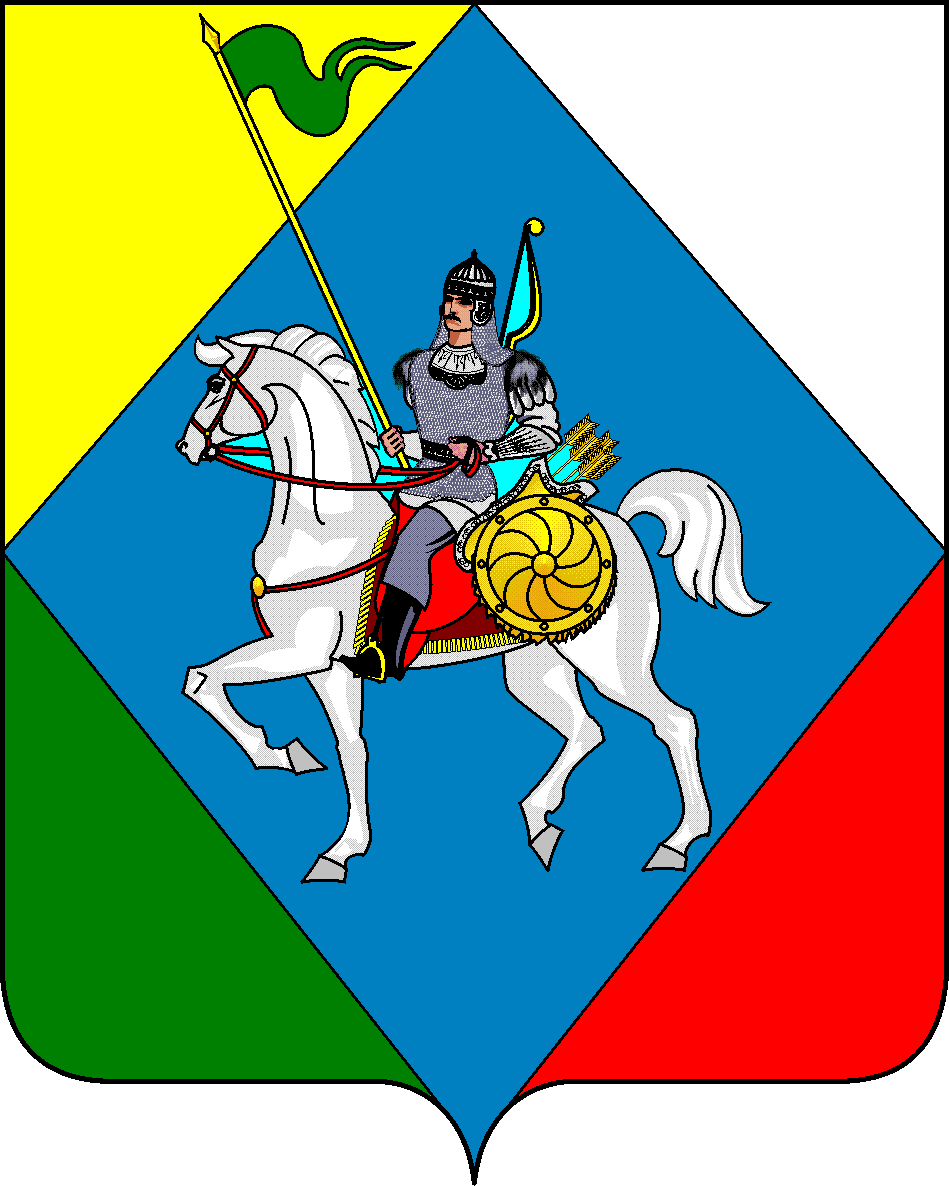 РЕСПУБЛИКА ТАТАРСТАНСовет Новоургагарского сельского поселения Алькеевского муниципального района422870, РТ, Алькеевский район,               с.Старые Ургагары, ул.Г.Тукая, д.4            Тел/Факс  8 (84346) 73776